□ 사업 목적◦ 공개·참여·공유가 핵심 가치인 공개SW를 활용하여 커뮤니티와 기업의 최신 IT 기술 개발로 신기술 확보 및 기업의 비즈니스 가치창출 □ 사업추진 내용 ◦ 커뮤니티·기업 등의 공개SW 기반 클라우드, 모바일, IoT 등 최신 기술개발로 신기술분야 기술 주도 및 새로운 비즈니스 가치 창출- 커뮤니티 기반 최신 공개SW 기술을 활용 또는 리패키징하여 기업의 “비즈니스 가치”를 창출하고 기업의 커뮤니티 재투자 체계 마련- 기업의 상용SW 기술과 공개SW 융합하여 새로운 신규 시장 창출□ 수요조사 목적◦ 공개SW 기반 SW기술력 확보를 위한『공개SW 개발지원사업』 수요과제 발굴□ 수요조사 대상분야◦ 공개SW 및 비공개 운영체제(Windows 등)에서 적용 가능한 모든 공개SW- 최신 기술 분야에서 공개SW를 적용한 어플리케이션, 솔루션 개발 등 -  IT융합(자동차, 조선 등)에 활용할 산업 영역별 SW플랫폼, 개발도구 등 - 기 개발된 비공개SW를 공개SW 전환 또는 고도화 과제 지원□ 참여대상    ◦ 공개SW 관련 기업, 연구기관, 대학, 협회 및 공개SW 산업진흥을 위한 민간단체, 유관기관, 전문가, 일반인 등□ 수요조사서 작성 및 제출 방법◦ 수요조사서 작성	정보통신산업진흥원 홈페이지(http://www.nipa.kr)의 "2016년 공개SW 개발 지원사업 수요조사 실시" 공고에서 양식 다운로드하여 작성또는 공개SW포털 홈페이지(http://www.oss.kr)의 "2016년 공개SW 개발 지원사업 수요조사 실시" 공고에서 양식 다운로드하여 작성 ◦ 제출 방법 : 전산접수 - 	정보통신산업진흥원 홈페이지(www.nipa.kr) 회원가입 후 전산접수 시스템에 접속하여 “공개SW 개발지원사업” 수요조사서 제출 ◦ 접수 기간 : 2016. 4. 1(금) ~ 4. 15(금) 15:00까지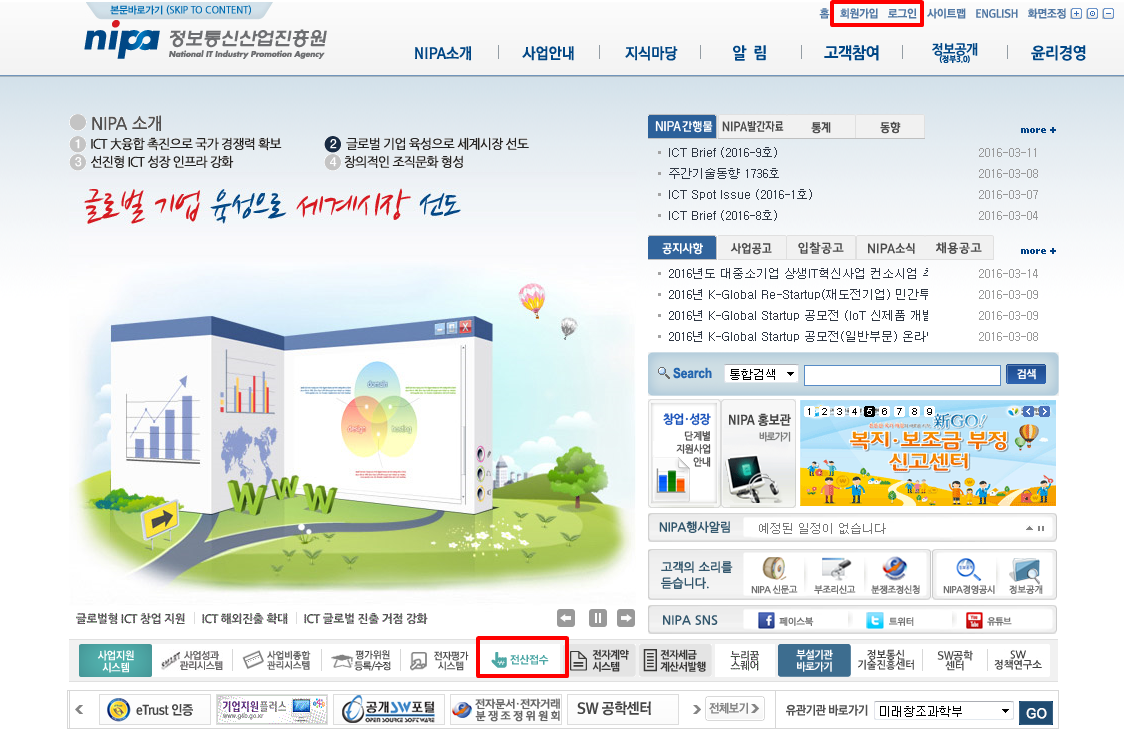 □ 향후 추진계획 ◦ ‘16. 4. 18 : 수요조사 제안서 취합 및 분석 ◦ ‘16. 4월 말 : 수요조사 제안과제 중 지정과제분야 선정 ◦ ‘16. 5월 초 : 지원사업 공고     * 상기일정은 내부사정에 의해 변동 가능함. 우수과제 선정에 대한 별도      결과발표는 없으며, 추후  사업공고 시 지정과제 리스트를 통해 확인 가능[참고]  ‘15년도 과제 현황 [붙임]                     ICT연구개발 기술분류체계2016년 공개SW 개발지원사업 추진을 위한 수요조사 안내구분과제명지정과제다양한 오픈HW를 지원하는 미들웨어 플랫폼 기술 개발지정과제빅데이터 분석 및 추천기술 개발지정과제SDN 기반의 오픈스택간 VTN 오케스트레이션 서비스 개발지정과제3D 프린팅을 위한 공개SW 기반 3D 그래픽 도구 개발지정과제SDS를 위한 이기종 분산데이터 관리 플랫폼 개발자유과제공개 소스 전산유체역학(CFD) 라이브러리의 HPC 활용을 위한 웹 기반 UI 플랫폼 개발자유과제SW 개발 생산성 향상을 위한 마이크로 웹 프레임워크 개발『2016년도 공개SW 개발지원사업 』수요조사 제안서『2016년도 공개SW 개발지원사업 』수요조사 제안서『2016년도 공개SW 개발지원사업 』수요조사 제안서『2016년도 공개SW 개발지원사업 』수요조사 제안서『2016년도 공개SW 개발지원사업 』수요조사 제안서『2016년도 공개SW 개발지원사업 』수요조사 제안서『2016년도 공개SW 개발지원사업 』수요조사 제안서제 안 자소 속직 위성 명연 락 처전 화팩 스e-mail제안 분야※ 제안과제의 기술분야 기재(ICT 연구개발 기술분류체계를 참조하여 대분류/중분류/소분류 제시※ 예시 : 기반SW․컴퓨팅/클라우드컴퓨팅(클라우드 데이터, 저장, 분석) 분야※ 제안과제의 기술분야 기재(ICT 연구개발 기술분류체계를 참조하여 대분류/중분류/소분류 제시※ 예시 : 기반SW․컴퓨팅/클라우드컴퓨팅(클라우드 데이터, 저장, 분석) 분야※ 제안과제의 기술분야 기재(ICT 연구개발 기술분류체계를 참조하여 대분류/중분류/소분류 제시※ 예시 : 기반SW․컴퓨팅/클라우드컴퓨팅(클라우드 데이터, 저장, 분석) 분야※ 제안과제의 기술분야 기재(ICT 연구개발 기술분류체계를 참조하여 대분류/중분류/소분류 제시※ 예시 : 기반SW․컴퓨팅/클라우드컴퓨팅(클라우드 데이터, 저장, 분석) 분야※ 제안과제의 기술분야 기재(ICT 연구개발 기술분류체계를 참조하여 대분류/중분류/소분류 제시※ 예시 : 기반SW․컴퓨팅/클라우드컴퓨팅(클라우드 데이터, 저장, 분석) 분야※ 제안과제의 기술분야 기재(ICT 연구개발 기술분류체계를 참조하여 대분류/중분류/소분류 제시※ 예시 : 기반SW․컴퓨팅/클라우드컴퓨팅(클라우드 데이터, 저장, 분석) 분야과 제 명 과제목표과제의필 요 성※ 제안기술의 경제적 산업적 중요성과 이에 따른 사업추진의 필요성을 간략히 서술1. 경제적 중요성 2. 산업적 중요성 ※ 제안기술의 경제적 산업적 중요성과 이에 따른 사업추진의 필요성을 간략히 서술1. 경제적 중요성 2. 산업적 중요성 ※ 제안기술의 경제적 산업적 중요성과 이에 따른 사업추진의 필요성을 간략히 서술1. 경제적 중요성 2. 산업적 중요성 ※ 제안기술의 경제적 산업적 중요성과 이에 따른 사업추진의 필요성을 간략히 서술1. 경제적 중요성 2. 산업적 중요성 ※ 제안기술의 경제적 산업적 중요성과 이에 따른 사업추진의 필요성을 간략히 서술1. 경제적 중요성 2. 산업적 중요성 ※ 제안기술의 경제적 산업적 중요성과 이에 따른 사업추진의 필요성을 간략히 서술1. 경제적 중요성 2. 산업적 중요성 과제의추진내용※ 제안기술의 경제적 산업적 중요성과 이에 따른 사업추진 방향 및 내용을 간략히 서술※ 향후 제안기술을 활용한 사업화 계획 및 추진 전략 서술※ 제안기술의 보급확산을 위한 관련분야 커뮤니티 연계 방안 또는 커뮤니티 활성화 방안 서술※ 제안기술의 경제적 산업적 중요성과 이에 따른 사업추진 방향 및 내용을 간략히 서술※ 향후 제안기술을 활용한 사업화 계획 및 추진 전략 서술※ 제안기술의 보급확산을 위한 관련분야 커뮤니티 연계 방안 또는 커뮤니티 활성화 방안 서술※ 제안기술의 경제적 산업적 중요성과 이에 따른 사업추진 방향 및 내용을 간략히 서술※ 향후 제안기술을 활용한 사업화 계획 및 추진 전략 서술※ 제안기술의 보급확산을 위한 관련분야 커뮤니티 연계 방안 또는 커뮤니티 활성화 방안 서술※ 제안기술의 경제적 산업적 중요성과 이에 따른 사업추진 방향 및 내용을 간략히 서술※ 향후 제안기술을 활용한 사업화 계획 및 추진 전략 서술※ 제안기술의 보급확산을 위한 관련분야 커뮤니티 연계 방안 또는 커뮤니티 활성화 방안 서술※ 제안기술의 경제적 산업적 중요성과 이에 따른 사업추진 방향 및 내용을 간략히 서술※ 향후 제안기술을 활용한 사업화 계획 및 추진 전략 서술※ 제안기술의 보급확산을 위한 관련분야 커뮤니티 연계 방안 또는 커뮤니티 활성화 방안 서술※ 제안기술의 경제적 산업적 중요성과 이에 따른 사업추진 방향 및 내용을 간략히 서술※ 향후 제안기술을 활용한 사업화 계획 및 추진 전략 서술※ 제안기술의 보급확산을 위한 관련분야 커뮤니티 연계 방안 또는 커뮤니티 활성화 방안 서술소요예산※ 제안과제사업의 예상 사업비(2억원 이내)※ 제안과제사업의 예상 사업비(2억원 이내)※ 제안과제사업의 예상 사업비(2억원 이내)※ 제안과제사업의 예상 사업비(2억원 이내)※ 제안과제사업의 예상 사업비(2억원 이내)※ 제안과제사업의 예상 사업비(2억원 이내)국내·외 기술동향※ 제안기술에 대한 국내외 기술수준, 개발현황, 문제점 및 향후전망 등※ 제안기술에 대한 국내외 기술수준, 개발현황, 문제점 및 향후전망 등※ 제안기술에 대한 국내외 기술수준, 개발현황, 문제점 및 향후전망 등※ 제안기술에 대한 국내외 기술수준, 개발현황, 문제점 및 향후전망 등※ 제안기술에 대한 국내외 기술수준, 개발현황, 문제점 및 향후전망 등※ 제안기술에 대한 국내외 기술수준, 개발현황, 문제점 및 향후전망 등활용분야※ 제안과제에 대한 활용분야를 간략히 서술※ 제안과제에 대한 활용분야를 간략히 서술※ 제안과제에 대한 활용분야를 간략히 서술※ 제안과제에 대한 활용분야를 간략히 서술※ 제안과제에 대한 활용분야를 간략히 서술※ 제안과제에 대한 활용분야를 간략히 서술대분류중분류소분류이동통신이동통신 서비스 및 플랫폼이동통신 서비스 기술이동통신이동통신 서비스 및 플랫폼이동통신 플랫폼 기술이동통신이동통신 액세스 시스템셀룰러 액세스 시스템 기술이동통신이동통신 액세스 시스템근거리 무선 액세스 시스템 기술이동통신이동통신 액세스 시스템응용 및 융합 시스템 기술이동통신이동통신 단말 및 부품이동통신 단말기술이동통신이동통신 단말 및 부품이동통신 부품기술 네트워크네트워크 가상화 기술SDN 기반 아키텍처네트워크네트워크 가상화 기술SDN기반 인프라 응용기술네트워크네트워크 가상화 기술융합서비스제어네트워크네트워크 가상화 기술미래인터넷인프라/아키텍처네트워크네트워크 가상화 기술미래인터넷 서비스 응용네트워크네트워크 시스템 이종망 게이트웨이네트워크네트워크 시스템 무선 액세스 포인트네트워크네트워크 시스템 계층통합망(코어망, 액세스망)네트워크네트워크 시스템 유무선 융합 네크워크네트워크네트워크 시스템 고신뢰 네트워크네트워크네트워크 소자광소자·모듈네트워크네트워크 소자전자 소자·모듈네트워크네트워크 소자네트워킹 소프트웨어 모듈방송․스마트 미디어방송·스마트미디어 제작 기술방송·스마트미디어 획득/편집/저장방송․스마트 미디어방송·스마트미디어 제작 기술라이브 방송 제작 및 스튜디오 장치방송․스마트 미디어방송·스마트미디어 플랫폼·서비스방송·스마트미디어 송출 플랫폼방송․스마트 미디어방송·스마트미디어 플랫폼·서비스방송·스마트미디어 송신 플랫폼방송․스마트 미디어방송·스마트미디어 플랫폼·서비스전관·공연방송 플랫폼방송․스마트 미디어방송·스마트미디어 플랫폼·서비스스마트방송 및 개인·소셜 영상 플랫폼·서비스방송․스마트 미디어방송·스마트미디어 플랫폼·서비스디지털 사이니지 플랫폼·서비스방송․스마트 미디어방송·스마트미디어 플랫폼·서비스실감미디어 플랫폼·서비스방송․스마트 미디어방송·스마트미디어 플랫폼·서비스인터랙티브 광고방송․스마트 미디어방송·스마트미디어 단말방통융합단말(IPTV, Smart TV, STB 등)방송․스마트 미디어방송·스마트미디어 단말실감미디어단말(UHD TV, 3D TV, 홀로그램 등)방송․스마트 미디어방송·스마트미디어 단말디지털 사이니지 단말방송․스마트 미디어공공 복지방송 및 재난 방송장애인 지원방송방송․스마트 미디어공공 복지방송 및 재난 방송재난 방송전파·위성전파 기반전파계측·분석전파·위성전파 기반전파전파/전자파해석전파·위성전파 기반안테나전파·위성전파 기반RF/초고주파/밀리미터파/THz/광 소자·모듈전파·위성전자파 환경전자파 인체보호전파·위성전자파 환경전자파 기기 및 시설보호전파·위성전자파 환경스펙트럼 공학전파·위성전자파 환경우주전파환경전파·위성전파 응용의료,보안,레이더 등 전파 응용전파·위성전파 응용에너지(전력)전송 및 수집전파·위성전파 응용초음파/적외선/가시광선 응용전파·위성전파 응용그 외 생활과 밀접한 전파 활용 분야전파·위성위성·무인기위성 탑재체전파·위성위성·무인기무인기 기술전파·위성위성·무인기무인기 응용 서비스전파·위성위성·무인기위성방송·통신 서비스전파·위성위성·무인기위성 및 무선 항법 서비스전파·위성위성·무인기기타기반SW·컴퓨팅컴퓨팅 시스템서버기반SW·컴퓨팅컴퓨팅 시스템스토리지기반SW·컴퓨팅컴퓨팅 시스템데이터센터기반SW·컴퓨팅High Performance 컴퓨팅광·양자 컴퓨팅기반SW·컴퓨팅High Performance 컴퓨팅분산·병렬 컴퓨팅기반SW·컴퓨팅High Performance 컴퓨팅기타 HPC 기술기반SW·컴퓨팅인공지능·인지컴퓨팅기계학습기반SW·컴퓨팅인공지능·인지컴퓨팅자연어처리기반SW·컴퓨팅인공지능·인지컴퓨팅인공지능기반SW·컴퓨팅인공지능·인지컴퓨팅휴먼컴퓨팅·마인드웨어(Mind-Ware)기반SW·컴퓨팅인공지능·인지컴퓨팅기타 인공지능·인지컴퓨팅 기술기반SW·컴퓨팅클라우드 컴퓨팅클라우드 컴퓨팅 아키텍처기반SW·컴퓨팅클라우드 컴퓨팅클라우드 자원 가상화 및 통합기반SW·컴퓨팅클라우드 컴퓨팅클라우드 데이터, 저장, 분석기반SW·컴퓨팅클라우드 컴퓨팅기타 클라우드 컴퓨팅 기술기반SW·컴퓨팅모바일 컴퓨팅센서 기반 컴퓨팅기반SW·컴퓨팅모바일 컴퓨팅무선 컴퓨팅기반SW·컴퓨팅모바일 컴퓨팅Ubiquitous / Pervasive 컴퓨팅기반SW·컴퓨팅빅데이터 플랫폼데이터 수집기반SW·컴퓨팅빅데이터 플랫폼저장·처리·관리기반SW·컴퓨팅빅데이터 플랫폼분석 및 추론기반SW·컴퓨팅빅데이터 플랫폼활용 및 시각화SW시스템SW운영체제SW시스템SW스토리지 시스템SW시스템SWDBMSSW시스템SW가상화 SWSW시스템SW프로그램 언어 및 개발도구SW미들웨어분산/연계/통합SW미들웨어자원 관리SW미들웨어서비스 플랫폼SW응용 SW데스크톱 SWSW응용 SW모바일 SWSW응용 SW웹 서비스SW응용 SW클라우드 응용 SWSW응용 SW빅데이터 응용 SWSW응용 SW인터넷 응용 SW디지털콘텐츠실감형 영상 콘텐츠컴퓨터그래픽스/비젼디지털콘텐츠실감형 영상 콘텐츠3D/UHD디지털콘텐츠실감형 영상 콘텐츠홀로그램디지털콘텐츠실감형 영상 콘텐츠입체음향디지털콘텐츠인터랙션 콘텐츠AR/MR/VR디지털콘텐츠인터랙션 콘텐츠Natural UI/Natural UX디지털콘텐츠인터랙션 콘텐츠오감인식디지털콘텐츠인터랙션 콘텐츠뉴로 콘텐츠디지털콘텐츠인터랙션 콘텐츠감성·인지웨어디지털콘텐츠스마트 콘텐츠콘텐츠 분석·검색디지털콘텐츠스마트 콘텐츠소셜 클라우드 협업디지털콘텐츠스마트 콘텐츠상황인지 콘텐츠디지털콘텐츠스마트 콘텐츠N-Screen 콘텐츠디지털콘텐츠콘텐츠 유통/서비스콘텐츠 패키징·분산·전송디지털콘텐츠콘텐츠 유통/서비스콘텐츠 유통 플랫폼디지털콘텐츠콘텐츠 유통/서비스콘텐츠 응용 서비스(SNS, 빅콘텐츠 등)정보보호공통기반보안암호기술정보보호공통기반보안인증기술정보보호공통기반보안암호분석정보보호공통기반보안SW취약점 및 시큐어코딩정보보호공통기반보안HW 취약점 및 악성코드 분석 정보보호디바이스/시스템보안디바이스보안정보보호디바이스/시스템보안시스템보안정보보호디바이스/시스템보안SW, HW 보안모듈정보보호네트워크보안유선 네트워크 보안정보보호네트워크보안무선 네트워크 보안정보보호네트워크보안보안관제/관리정보보호서비스보안클라우드/빅데이터 보안정보보호서비스보안DB·웹보안정보보호서비스보안콘텐츠 보안정보보호서비스보안개인정보보호 정보보호서비스보안온라인 범죄대응정보보호서비스보안디지털 포렌식정보보호물리보안휴먼/바이오인식정보보호물리보안CCTV 감시/관제정보보호물리보안무인 전자 감시정보보호융합보안IoT 보안정보보호융합보안스마트시티 보안정보보호융합보안산업제어시스템보안정보보호융합보안지능형차량보안정보보호융합보안헬스케어보안정보보호융합보안항공/조선 보안정보보호융합보안국방보안정보보호융합보안기타 ICT융합보안융합서비스사물인터넷IoS(Internet of Services)융합서비스사물인터넷IoT 플랫폼융합서비스사물인터넷IoT 네트워킹 융합서비스사물인터넷IoT 디바이스융합서비스사물인터넷사이버 물리시스템 (CPS)융합서비스산업융합 서비스농축수산 ICT융합서비스산업융합 서비스제조 ICT융합서비스산업융합 서비스물류·유통 ICT융합서비스산업융합 서비스에너지 ICT융합서비스산업융합 서비스관광 ICT융합서비스산업융합 서비스기타 산업융합 서비스융합서비스공공융합 서비스의료 ICT융합서비스공공융합 서비스국방 ICT융합서비스공공융합 서비스복지·보건 ICT융합서비스공공융합 서비스공공안전/재해예방 ICT융합서비스공공융합 서비스금융 ICT융합서비스공공융합 서비스교육 ICT융합서비스공공융합 서비스환경 ICT융합서비스공공융합 서비스교통 ICT융합서비스공공융합 서비스기타 공공융합 서비스융합서비스스마트라이프 서비스스마트홈융합서비스스마트라이프 서비스스마트 커뮤니티융합서비스스마트라이프 서비스스마트시티융합서비스스마트라이프 서비스생활건강케어 ICT융합서비스스마트라이프 서비스스포츠 ICT융합서비스스마트라이프 서비스기타 스마트라이프 서비스융합서비스기타 융합서비스기타ICT 디바이스웨어러블 디바이스웨어러블 기기ICT 디바이스웨어러블 디바이스웨어러블 디스플레이ICT 디바이스웨어러블 디바이스기타ICT 디바이스ICT 융복합 디바이스3D 프린터ICT 디바이스ICT 융복합 디바이스무인비행체ICT 디바이스ICT 융복합 디바이스ICT 융합 디바이스(소형로봇, 자율주행차 등)ICT 디바이스ICT 융복합 디바이스ICT 융합 통신 디바이스ICT 디바이스ICT 융복합 디바이스기타ICT 디바이스기타 ICT 디바이스센서·소자·소재ICT 디바이스기타 ICT 디바이스배터리 및 전원부품ICT 디바이스기타 ICT 디바이스기타